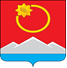 АДМИНИСТРАЦИЯ ТЕНЬКИНСКОГО ГОРОДСКОГО ОКРУГАМАГАДАНСКОЙ ОБЛАСТИП О С Т А Н О В Л Е Н И Е 10.12.2019 № 368-па          п. Усть-ОмчугОб утверждении Порядка финансового обеспечения и норм расходования средств на проведение официальных физкультурных и спортивных мероприятий, участия спортсменов и сборных команд в официальных физкультурных и спортивных мероприятиях за счет средств бюджета муниципального образования «Тенькинскийгородской округ» Магаданской областиВ соответствии с пунктом 19 части 1 статьи 16 Федерального закона от 06.10.2003 № 131-ФЗ «Об общих принципах организации местного самоуправления в Российской Федерации»; пунктом 4 статьи 9, подпунктом 1.2. пункта 1 статьи 20 и частью 2 статьи 23 Федерального закона от 04.12.2007 № 329-ФЗ «О физической культуре и спорте в Российской Федерации», Уставом муниципального образования «Тенькинский городской округ» Магаданской области, в целях совершенствования системы финансирования официальных физкультурных и спортивных мероприятий, проводимых за счет средств бюджета муниципального образования «Тенькинский городской округ» Магаданской области, администрация Тенькинского городского округа Магаданской области п о с т а н о в л я е т :1. Утвердить прилагаемый Порядок финансового обеспечения на проведение официальных физкультурных мероприятий и спортивных мероприятий, участия спортсменов и сборных команд в официальных физкультурных и спортивных мероприятиях за счет средств бюджета муниципального образования «Тенькинский городской округ» Магаданской области.2. Финансирование официальных физкультурных и спортивных мероприятий осуществлять в пределах бюджетных ассигнований, предусмотренных на очередной финансовый год.3. Муниципальные учреждения Тенькинского городского округа, проводящие спортивные мероприятия за счет внебюджетных средств, могут устанавливать дополнительные нормативы финансирования на проведение данных мероприятий.4. Считать постановление Главы Тенькинского района от 27.12.2007 г. № 436 «О нормах необходимых расходов спортсменов и тренеров при проведении учебно-тренировочных сборов и соревнований» утратившим силу.5. Контроль исполнения настоящего постановления возложить на заместителя главы администрации Тенькинского городского округа Магаданской области по вопросам социальной политики.6. Настоящее постановление подлежит официальному опубликованию (обнародованию) и вступает в силу с 01 января 2020 года.Врио главы Тенькинского городского округаМагаданской области                                                                           Т.В. УльрихПорядокфинансового обеспечения при проведении официальных физкультурных и спортивных мероприятий, участия спортсменов и сборных команд в официальных физкультурных и спортивных мероприятиях за счет средств бюджета муниципального образования «Тенькинский городской округ» Магаданской области1. Общие положения1.1. Настоящий Порядок финансового обеспечения при проведении официальных физкультурных и спортивных мероприятий, участия спортсменов и сборных команд в официальных физкультурных и спортивных мероприятиях за счет средств бюджета муниципального образования «Тенькинский городской округ» Магаданской области (далее – Порядок), регламентирует финансирование официальных физкультурных и спортивных мероприятий, участия спортсменов и сборных команд в официальных физкультурных и спортивных мероприятиях (далее - Соревнования), за счет средств бюджета муниципального образования «Тенькинский городской округ» Магаданской области в пределах ассигнований, выделенных Сектору физической культуры, спорта и туризма администрации Тенькинского городского округа (далее – Сектор ФКиС) и подведомственным ему физкультурно-спортивным учреждениям.Настоящий Порядок регламентирует финансовое обеспечение при проведении следующих соревнований, проводимых на территории Тенькинского городского округа: поселковых, районных, межрайонных, региональных (областных), межрегиональных, всероссийских и международных, а также обеспечения участия спортсменов и сборных команд по видам спорта Тенькинского городского округа в районных, межрайонных (городских округов и поселков Магаданской области), региональных (областных), межрегиональных, Всероссийских и международных соревнованиях.1.2. Финансирование соревнований осуществляется по статьям расходов и в пределах средств, предусмотренных бюджетом муниципального образования «Тенькинский городской округ» Магаданской области (далее – местный бюджет)  Сектору ФКиС в рамках действующих муниципальных программ. Средства местного бюджета направляются:1.2.1. При проведении поселковых, районных, межрайонных, региональных (областных), межрегиональных, всероссийских и международных соревнований на территории Тенькинского городского округа на оплату:- суточных, проживания и питания (денежных средств на питание) в соответствии с нормами расходов;- услуг автотранспорта, приобретение ГСМ для автотранспорта, обслуживающего соревнования;- медицинского персонала;- награждение участников соревнований (кубки, медали, дипломы, памятные и ценные призы и др.);- за обслуживание спортивных соревнований спортивным судьям (питание судейской коллегии);- приобретение медикаментов для обслуживания соревнований;- приобретение расходных материалов и спортивного инвентаря и оборудования;- страхование спортсменов;- иные обязательные сборы и платежи (по необходимости).1.2.2. При участии спортсменов и сборных команд по видам спорта Тенькинского городского округа в районных, межрайонных (городских округов и поселков Магаданской области), региональных (областных), межрегиональных, Всероссийских и международных соревнованиях на оплату:- проезда к месту проведения соревнований и обратно, включая оплату проезда на авто (билетов междугородных маршрутов), железнодорожных билетов, по тарифам экономического класса; воздушным транспортом - по тарифам экономического класса;- стоимости ГСМ для транспорта, доставляющего участников соревнований к месту проведения соревнований и обратно;- услуг автотранспорта;- суточных, проживания и питания (денежных средств на питание) в соответствии с нормами расходов;- страхование спортсменов;- иные обязательные сборы и платежи.1.3. Понятия и термины, применяемые в настоящем Порядке:вызов - документ, который определяет сроки, время и количество участников, вызываемых на определенное спортивное мероприятие. официальные физкультурные мероприятия и спортивные мероприятия - физкультурные мероприятия и спортивные мероприятия, включенные в Единый календарный план межрегиональных, Всероссийских и международных физкультурных мероприятий, и спортивных мероприятий, единый областной календарный план официальных физкультурных мероприятий и спортивных мероприятий, единый календарный план официальных физкультурных мероприятий и спортивных мероприятий Тенькинского городского округа;положение о проведении спортивных мероприятий -  документ, регламентирующий порядок проведения спортивных мероприятий, утвержденный его организатором;спортивное соревнование - состязание среди спортсменов или команд спортсменов по различным видам спорта (спортивным дисциплинам) в целях выявления лучшего участника состязания, проводимое по утвержденному его организатором положению (регламенту);спортивные мероприятия -  спортивные соревнования, а также тренировочные и другие мероприятия по подготовке к спортивным соревнованиям с участием спортсменов;физкультурные мероприятия -  организованные занятия граждан физической культурой;спортивные сборные команды Тенькинского городского округа -  коллективы спортсменов, тренеров, утвержденные распоряжением администрации Тенькинского городского округа. участники спортивных мероприятий –  спортсмены и их сопровождающие, судьи, тренеры, медицинские работники, волонтеры, а также специалисты, предусмотренные в правилах, положениях о соревнованиях и регламентирующих документах, и физкультурно-спортивные организации.1.4. Основанием для проведения соревнований за счет средств местного бюджета является положение (регламент) о соревновании, проводимом на территории Тенькинского городского округа, регламентирующее порядок проведения физкультурных мероприятий и спортивных мероприятий.1.5. Основанием для направления спортсменов и сборных команд на спортивные мероприятия являются:  положение  о  проведении спортивных мероприятий (для областных, всероссийских и международных спортивных мероприятий положение должно быть утверждено федеральным, региональным органом исполнительной власти в области физической культуры и спорта или соответствующей федерацией по виду спорта) и (или) вызов (для областных, региональных, всероссийских и международных спортивных мероприятий должен быть направлен от Центра подготовки сборных команд органа исполнительной власти в области физической культуры и спорта или соответствующей общероссийской федерации по виду спорта). 1.6. При направлении участников на спортивные мероприятия подготавливается смета расходования средств (проезд, проживание, питание, страхование спортсменов (по требованию)), список участников соревнований; оформляется заявка на участие спортсменов Тенькинского городского округа в спортивных мероприятиях.Оплата расходов, связанных с участием в спортивных мероприятиях, производится в случаях, предусмотренных разделом 3 настоящего Порядка.2. Нормы расходов средств местного бюджета2.1. К нормам расходов средств местного бюджета (далее - нормы расходов) на материальное обеспечение участников соревнований, спортивных мероприятий относятся:- нормы расходов на обеспечение питания спортсменов, тренеров и других участников соревнований;- нормы расходов на обеспечения проживания (в том числе услуг бронирования) спортсменов, тренеров и других участников соревнований;- нормы расходов на аренду автотранспорта (до места проведения соревнований и обратно), включая затраты на ГСМ, в случае невозможности аренды автотранспорта;- нормы расходов на оплату страхования жизни и здоровья спортсменов от несчастных случаев при участии в соревнованиях.2.2. Сектор ФКиС и подведомственные ему физкультурно-спортивные учреждения имеют право оплачивать расходы в соответствии с разделом 3 настоящего Порядка по оплате проезда (в том числе оплата постельных принадлежностей, багажа, оплата страховок, разных сборов по квитанциям, услуг камеры хранения) спортсменов, тренеров и других участников соревнований (как штатных, так и не состоящих в штате) к месту проведения спортивных мероприятий и обратно. 2.3. Увеличение норм расходов может производиться организациями, проводящими соревнования совместно с Сектором ФКиС, самостоятельно за счет собственных средств, а также средств: спонсоров, заявочных взносов и других источников.3. Финансирование соревнований3.1. Для организации и проведения соревнований или участия в них, учитывая определенные цели, приоритеты по видам спорта, традиции, опыт и целесообразность проведения мероприятий, Сектор ФКиС разрабатывает проект сметы расходов денежных средств в рамках доведенных лимитов бюджетных обязательств. Сектор ФКиС вправе принимать расходы по уже проведенным спортивным мероприятиям (согласно отчетной документации).Участники мероприятий, в том числе:- штатные работники Сектора ФКиС и подведомственных физкультурно-спортивных учреждений;- тренеры, тренеры-преподаватели, воспитанники физкультурно-спортивных учреждений Тенькинского городского округа;- учащиеся, учителя физической культуры, ОБЖ, общеобразовательных организаций учреждений Тенькинского городского округа;- работники предприятий, организаций, учреждений (из числа жителей Тенькинского городского округа).Спортсмены, входящие в состав сборных команд Тенькинского городского округа, получившие наличные деньги в подотчет, обязаны представить отчет об израсходованных суммах и произвести окончательный расчет по ним в трехдневный срок (согласно отчетной документации).3.2. Оплата расходов по оказанию услуг по освещению проводимых спортивных мероприятий в средствах массовой информации осуществляется на основании счет-фактуры.3.3. Оплата питания, проживания, проезда, страхования спортсменов, тренеров и других участников соревнований, расходов по подготовке к проведению спортивных мероприятий возможна в виде авансового (предварительного) платежа в размере 100 процентов.4. Особенности расходования средств на спортивные мероприятия4.1. Требования настоящего Порядка распространяются на Сектор ФКиС, подведомственные физкультурно-спортивные учреждения.4.2. Финансовое обеспечение при проведении официальных физкультурных и спортивных мероприятий, участия спортсменов и сборных команд в официальных физкультурных и спортивных мероприятиях, осуществляется за счет местного бюджета в рамках действующих муниципальных программ, подпрограмм.5. Отчетность и контроль5.1. В течение 3 календарных дней после проведения или участия в соревновании, ответственное лицо (исполнитель) представляет в Сектор ФКиС (копия) и бухгалтерию подведомственных физкультурно-спортивных учреждений отчет об использовании денежных средств с предоставлением необходимых платежных документов.5.2. Контроль за целевым и эффективным использованием денежных средств осуществляет Сектор ФКиС, бухгалтера подведомственных физкультурно-спортивных учреждений.6. Виды расходов на спортивные мероприятия, финансируемые за счет средств местного бюджета городского округа6.1. Расходы на проведение комплексных, спортивно-массовых мероприятий включают в себя:6.1.1. расходы на приобретение памятных призов для награждения победителей (далее - награждение), в соответствии с нормами расходов, согласно (приложению № 1);6.1.2. расходы выплат специалистам судейства на питание в период обслуживания спортивных соревнований согласно (приложению № 2).6.2. Расходы на проведение соревнований Тенькинского городского округа по видам спорта включают в себя:6.2.1. расходы на приобретение памятных призов для награждения победителей (далее - награждение), в соответствии с нормами расходов, согласно (приложению № 1);6.2.2. расходы выплат специалистам судейства на питание в период обслуживания спортивных соревнований согласно (приложению № 2);6.2.3. расходы на оплату питания (в случае проведения соревнований длительностью более 5 часов) спортсменов, тренеров и специалистов при проведении спортивных мероприятий, в соответствии с нормами, согласно (приложению № 3).6.3. Расходы на участие в областных соревнованиях по видам спорта включают в себя:6.3.1. расходы на оплату питания спортсменов, тренеров и специалистов при проведении спортивных мероприятий, в соответствии с нормами, согласно (приложению № 3);6.3.2. расходы на приобретение фармакологических, восстановительных средств, витаминных и белково-глюкозных препаратов для спортсменов, при проведении учебно-тренировочных сборов и спортивных мероприятий, согласно (приложению № 4);6.3.3. расходы на оплату питания участников соревнований выезжающих за пределы Тенькинского городского округа - 750 рублей;6.3.4. расходы на оплату страхования жизни и здоровья спортсменов от несчастных случаев при участии в спортивных соревнованиях, устанавливается в размере до 250 рублей в сутки на одного человека;6.3.5. расходы по найму жилого помещения (кроме случая, когда спортсменам предоставляется бесплатное помещение) - в размере фактических расходов, подтвержденных соответствующими документами, но не более 1000 рублей в сутки (включая бронь). При отсутствии документов, подтверждающих эти расходы - 32 рубля в сутки;6.3.6. расходы на аренду автотранспорта (до места проведения спортивных мероприятий и обратно), включая затраты на ГСМ, в случае невозможности аренды автотранспорта расходы на проезд спортсменов к месту проведения спортивных мероприятий и обратно возмещаются в размере фактических расходов, подтвержденных проездными документами, но не более тарифа такси. При отсутствии подтверждающих проездных документов оплата расходов производится по тарифу автобусного маршрута.____________________Нормы расходов
на памятные призы при проведении спортивных соревнований___________________Нормы расходов
выплат специалистам судейства на питание в период обслуживания спортивных соревнованийПримечание:1. Размеры выплаты предусмотрены за обслуживание одного дня соревнований, кроме командных игровых видов спорта, где выплаты производится за обслуживание одной игры (мини-футбол, футбол, хоккей с шайбой, баскетбол, волейбол и т.д.)2. На подготовительном и заключительных этапах соревнований материальное обеспечение судей (проживание, обеспечение питания) осуществляется в течение всего периода судейской работы общей продолжительностью.- главный судья, секретарь - до 3-х дней;- зам. главного судьи - до 2 дней.3. Количественный состав судейских коллегий (бригад) определяется согласно правилам и положений о проведении соревнований по видам спорта.____________________Нормы расходов
на обеспечение питанием спортсменов, тренеров и специалистов при проведении спортивных мероприятийПримечание:1. Спортсменам, имеющим вес свыше 90 кг и/или рост выше 190 см., в отдельных случаях, нормы могут повышаться на пятьдесят процентов.2. При отсутствии возможностей обеспечения организованного питания в местах проведения спортивных мероприятий по безналичным расчетам участникам спортивных мероприятий разрешается выдавать по ведомости наличные деньги по нормам, установленным настоящим Порядком.3. Расчет норм расходов на обеспечение питанием спортсменов, тренеров и специалистов при проведении спортивных и туристических мероприятий выполнен согласно Приказу Министерства спорта РФ от 30 октября 2015 г. № 999 «Об утверждении требований к обеспечению подготовки спортивного резерва для спортивных сборных команд Российской Федерации»._____________________Нормы расходов
на обеспечение фармакологическими, восстановительными средствам витаминными и белково-глюкозными препаратами спортсменов при проведении учебно-тренировочных сборов и спортивных мероприятий_____________________ПриложениеУтвержденпостановлением администрацииТенькинского городского округаМагаданской областиот 10.12.2019 г. № 368-паПриложение № 1к Порядку№п/пУровень соревнованийСтоимость призов (руб.)Стоимость призов (руб.)№п/пУровень соревнованийкомандноеличное1.Областные соревнования на территории Тенькинского городского округаI-место – до 4000II-место – до 2500III-место – до 1500I-место – до 1500II-место – до 1000III-место – до 5002.Соревнования Тенькинского городского округа, межрайонные соревнованияI-место - 2500II-место - 1500III-место - 1000I-место – до 1200II-место – до 1000III-место – до 7003.Чемпионаты, первенства, турниры Тенькинского городского округаI-место – до 1500II-место – до 1000III-место – до 750I-место – до 1000II-место – до 750III-место – до 5004.Приобретение грамот и дипломовдо 20 рублейдо 20 рублейПриложение № 2к ПорядкуНаименование спортивных судей в составе судейской бригадыРазмеры выплат (в рублях)12Физкультурные мероприятия и спортивные мероприятия(производится за обслуживание одного соревновательного дня)Физкультурные мероприятия и спортивные мероприятия(производится за обслуживание одного соревновательного дня)Главный судья300,0Секретарь300,0Заместитель главного судьи300,0Судья300,0Командные игровые виды спорта(производится за обслуживание одной игры) <*>Командные игровые виды спорта(производится за обслуживание одной игры) <*>Судья200,0Приложение № 3к Порядку№
п/пНаименование мероприятийНорма расходов на 1 человека в день (руб.)1.Физкультурно-спортивные мероприятия Тенькинского городского округадо 7502.Областные соревнования7503.Учебно-тренировочные сборыдо 400Приложение № 4к Порядку№
п/пНаименование мероприятийНорма расходов на 1 человека в день (руб.)1.Физкультурно-спортивные мероприятия Тенькинского городского округа502.Областные соревнования по видам спорта на территории области1003.Учебно-тренировочные сборы75